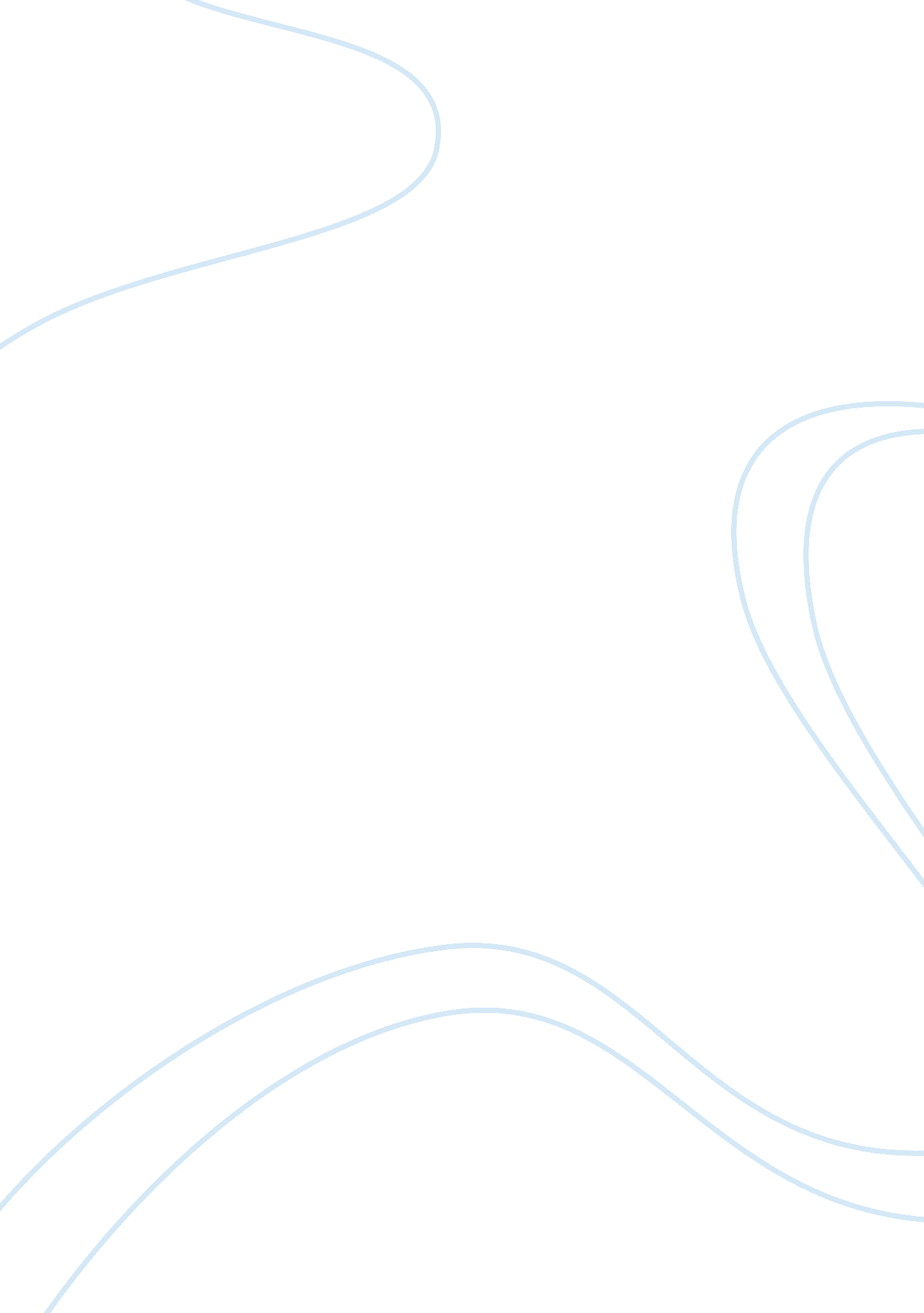 Important thoughts about ethnocentrismArt & Culture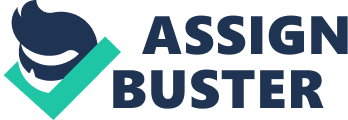 Although I handled the situation according to my own beliefs, I would not handle it in that manner should it have happened after studying on ethnocentrism. For instance, before coming up with my own conclusion, I would first try and identify the reason as to why the couple was using chopsticks (Barger). 

Apart from asking a person as to why they are using chopsticks, I would also opt to go ahead and ask the couple in person. 
By asking the couple in person, I will be in a position to understand the reason as to why they still embrace the culture, hence control my attitude towards them. 